Colegio Santa María de Maipú. Depto. De Lenguaje                                                                                                                                    6º Básico 2020 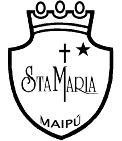 GUIA  N° 11 : “Producción de un artículo informativo” Nombre    ____________________________________________curso:_____ fecha: OA18: Escribir, revisar y editar sus textos para satisfacer un propósito y transmitir sus ideas con claridad. Durante este proceso: organizan las ideas en párrafos separados con punto aparte; utilizan conectores apropiados; utilizan un vocabulario variado; mejoran la redacción del texto a partir de sugerencias de los pares y el docente; corrigen la ortografía y la presentación “El desarrollo de las guías de autoaprendizaje puedes imprimirlas y archivarlas en una carpeta por asignatura o puedes solo guardarlas digitalmente y responderlas en tu cuaderno (escribiendo sólo las respuestas, debidamente especificadas, N° de guía, fecha y número de respuesta)”  LINK DE LA CLASE :    https://youtu.be/fOGwzNXuZi8 Instrucciones para la producción textual.Para la elaboración de tu texto debes utilizar la guía N° 9, ya que en esta realizaste la planificación de lo que escribirás.Recuerda apoyarte de los videos de la clase para que puedas desarrollar la introducción, el desarrollo y la conclusión. Considera en tu escrito los conectores sugeridos en el video. Escribe a continuación tu artículo informativo Se les recuerda que ante cualquier problema, duda o consulta puedes escribir al siguiente correo Lenguaje.6.smm@gmail.com La docente a cargo de contestar los correos enviados, es Cristina Jerez. Se les recuerda que ante cualquier problema, duda o consulta puedes escribir al siguiente correo Lenguaje.6.smm@gmail.com La docente a cargo de contestar los correos enviados, es Cristina Jerez. Se les recuerda que ante cualquier problema, duda o consulta puedes escribir al siguiente correo Lenguaje.6.smm@gmail.com La docente a cargo de contestar los correos enviados, es Cristina Jerez. Se les recuerda que ante cualquier problema, duda o consulta puedes escribir al siguiente correo Lenguaje.6.smm@gmail.com La docente a cargo de contestar los correos enviados, es Cristina Jerez. Se les recuerda que ante cualquier problema, duda o consulta puedes escribir al siguiente correo Lenguaje.6.smm@gmail.com La docente a cargo de contestar los correos enviados, es Cristina Jerez. Se les recuerda que ante cualquier problema, duda o consulta puedes escribir al siguiente correo Lenguaje.6.smm@gmail.com La docente a cargo de contestar los correos enviados, es Cristina Jerez. Se les recuerda que ante cualquier problema, duda o consulta puedes escribir al siguiente correo Lenguaje.6.smm@gmail.com La docente a cargo de contestar los correos enviados, es Cristina Jerez. SE LES SOLICITA QUE EN EL ASUNTO DEL CORREO ESPECIFIQUEN EL NOMBRE DELSE LES SOLICITA QUE EN EL ASUNTO DEL CORREO ESPECIFIQUEN EL NOMBRE DELSE LES SOLICITA QUE EN EL ASUNTO DEL CORREO ESPECIFIQUEN EL NOMBRE DELSE LES SOLICITA QUE EN EL ASUNTO DEL CORREO ESPECIFIQUEN EL NOMBRE DELSE LES SOLICITA QUE EN EL ASUNTO DEL CORREO ESPECIFIQUEN EL NOMBRE DELALUMNO Y EL CURSO.ALUMNO Y EL CURSO.ALUMNO Y EL CURSO.GRACIAS------------------------------------------------------------------------------------------------------------------------------------------------------------------------------------------------------------------------------------------------------------------------------------------------------------------------------------------------------------------------------------------------------------------------------------------------------------------------------------------------------------------------------------------------------------------------------------------------------------------------------------------------------------------------------------------------------------------------------------------------------------------------------------------------------------------------------------------------------------------------------------------------------------------------------------------------------------------------------------------------------------------------------------------------------------------------------------------------------------------------------------------------------------------------------------------------------------------------------------------------------------------------------------------------------------------------------------------------------------------------------------------------------------------------------------------------------------------------------------------------------------------------------------------------------------------------------------------------------------------------------------------------------------------------------------------------------------------------------------------------------------------------------------------------------------------------------------------------------------------------------------------------------------------------------------------------------------------------------------------------------------------------------------------------------------------------------------------------------------------------------------------------------------------------------------------------------------------------------------------------------------------------------------------------------------------------------------------------------------------------------------------------------------------------------------------------------------------------------------------------------------------------------------------------------------------------------------------------------------------------------------------------------------------------------------------------------------------------------------------------------------------------------------------------------------------------------------------------------------------------------------------------------------------------------------------------------------------------------------------------------------------------------------------------------------------------------------------------------------------------------------------------------------------------------------------------------------------------------------------------------------------------------------------------------------------------------------------------------------------------------------------------------------------------------------------------------------------------------------------------------------------------------------------------------------------------------------------------------------------------------------------------------------------------------------------------------------------------------------------------------------------------------------------------------------------------------------------------------------------------------------------------------------------------------------------------------------------------------------------------------------------------------------------------------------------------------------------------------------------------------------------------------------------------------------------------------------------------------------------------------------------------------------------------------------------------------